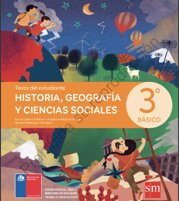 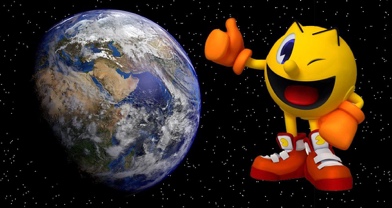 HistoriaTercero Básico BSemana del 02 de noviembre al 13 de noviembreHistoriaTercero Básico BSemana del 02 de noviembre al 13 de noviembreHistoriaTercero Básico BSemana del 02 de noviembre al 13 de noviembreHistoriaTercero Básico BSemana del 02 de noviembre al 13 de noviembreLibro TemaPáginasDesdeModo de Trabajo Unidad 4¿Qué nos legaron griegos y romanos?YouTube y WhatsApp¿Qué significa vivir en comunidad?172 a 175WhatsAppEn una comunidad todos tenemos derechos180 a 181WhatsApp